Об утверждении Порядка определения объема и условий предоставления субсидий из бюджета Цивильского муниципального округа Чувашской Республики бюджетным и автономным учреждениям Цивильского муниципального округа Чувашской Республики на иные целиВ соответствии с абзацем вторым пункта 1 статьи 78.1 Бюджетного кодекса Российской Федерации, Общими требованиями к нормативным правовым актам и муниципальным правовым актам, устанавливающим порядок определения объема и условия предоставления бюджетным и автономным учреждениям субсидий на иные цели, утвержденными постановлением Правительства Российской Федерации от 22.02.2020 N 203, пунктом 4 постановления Кабинета Министров Чувашской Республики от 25.06.2020 N 338 "О предоставлении субсидий из республиканского бюджета Чувашской Республики бюджетным и автономным учреждениям Чувашской Республики на иные цели" администрация Цивильского муниципального округа Чувашской Республики:ПОСТАНОВЛЯЕТ:1.Утвердить прилагаемый Порядок определения объема и условий предоставления субсидий из бюджета Цивильского муниципального округа Чувашской Республики бюджетным и автономным учреждениям Цивильского муниципального округа Чувашской Республики на иные цели согласно приложению к настоящему постановлению.2. Признать утратившими силу:постановление администрации Цивильского района Чувашской Республики от 02 июля 2021 г. N 298 "Об утверждении Порядка определения объема и условий предоставления субсидий из бюджета Цивильского района Чувашской Республики бюджетным и автономным учреждениям Цивильского района Чувашской Республики на иные цели";постановление администрации Цивильского района Чувашской Республики от 21 апреля 2022 г. N 217 "О внесении изменений в постановление администрации Цивильского района от 2 июля 2021 г. N 298 "Об утверждении Порядка определения объема и условий предоставления субсидий из бюджета Цивильского района Чувашской Республики бюджетным и автономным учреждениям Цивильского района Чувашской Республики на иные цели".3. Контроль за выполнением настоящего постановления возложить на органы местного самоуправления Цивильского муниципального округа Чувашской Республики, осуществляющие функции и полномочия учредителей бюджетных и автономных учреждений Цивильского муниципального округа Чувашской Республики.4. Настоящее постановление вступает в силу после его официального опубликования (обнародования) и распространяется на правоотношения, возникшие с 1 января 2023 года.Глава Цивильскогомуниципального округа                                                                                               А.В. ИвановУтвержден
постановлением администрации
Цивильского муниципального округа
Чувашской Республики
       от 11.04.2023г N 435Порядок
определения объема и условий предоставления субсидий из бюджета Цивильского муниципального округа Чувашской Республики бюджетным и автономным учреждениям Цивильского муниципального округа Чувашской Республики на иные целиI. Общие положения о предоставлении субсидий1. Настоящий Порядок устанавливает правила определения объема и условия предоставления из бюджета Цивильского муниципального округа Чувашской Республики бюджетным и автономным учреждениям Цивильского муниципального округа Чувашской Республики субсидий на иные цели в соответствии с абзацем вторым пункта 1 статьи 78.1 Бюджетного кодекса Российской Федерации, не связанные с финансовым обеспечением выполнения муниципального задания (далее - бюджет Цивильского муниципального округа, учреждение, целевые субсидии).2. Целевые субсидии предоставляются органом местного самоуправления Цивильского муниципального округа Чувашской Республики, осуществляющим функции и полномочия учредителя (далее - учредитель), учреждениям на следующие цели:2.1. Социальное обеспечение и иные выплаты населению:а) организация льготного питания для отдельных категорий обучающихся в муниципальных дошкольных и общеобразовательных учреждениях;б) организация отдыха детей в загородных, пришкольных и других лагерях;в) организация временного трудоустройства несовершеннолетних граждан в возрасте от 14 до 18 лет в свободное от учебы время;г) ежемесячное денежное вознаграждение за классное руководство педагогическим работникам муниципальных общеобразовательных организаций Цивильского муниципального округа Чувашской Республики.2.2. Осуществление мероприятий по содержанию имущества, находящегося в муниципальной собственности Цивильского муниципального округа Чувашской Республики:а) осуществление мероприятий по капитальному ремонту объектов недвижимого имущества, в том числе реставрации, за исключением реконструкции с элементами реставрации;б) осуществление мероприятий по текущему ремонту объектов недвижимого имущества;в) капитальный и текущий ремонт инженерной инфраструктуры;г) капитальный и текущий ремонт, модернизация котельных с использованием энергоэффективного оборудования, замена неэффективных отопительных котлов в индивидуальных системах отопления зданий, строений, сооружений;д) укрепление материально-технической базы муниципальных учреждений;е) обеспечение пожарной безопасности муниципальных объектов;ж) содержание объектов коммунального хозяйства;з) благоустройство земельных участков, находящихся в пользовании учреждения;и) проведение работ по обследованию технического состояния объектов недвижимого имущества, подлежащих ремонту (реставрации) с целью составления дефектных ведомостей, определения плана ремонтных (реставрационных) работ;к) выполнение инженерных изысканий, подготовка проектной документации для ремонта объектов недвижимого имущества, а также проведение государственной экспертизы указанной проектной документации и результатов указанных инженерных изысканий;л) осуществление мероприятий по ремонту объектов движимого имущества;м) проведение ремонта имущества, полученного учреждениями в безвозмездное пользование;н) содержание объектов недвижимого имущества, переданного учреждениям на праве оперативного управления, не используемого учреждениями в процессе выполнения муниципального задания, не сданного учреждениями в аренду и не переданного учреждениями в безвозмездное пользование.2.3. Приобретение движимого имущества:а) приобретение особо ценного движимого имущества, за исключением оборудования, транспортных средств, нематериальных активов;б) приобретение объектов особо ценного движимого имущества в части оборудования;в) приобретение объектов особо ценного движимого имущества в части транспортных средств;г) пополнение фондов библиотек (приобретение книгоиздательской и иной продукции для пополнения библиотечных фондов);д) приобретение материальных запасов, затраты на приобретение которых не включены в расчет нормативных затрат на оказание муниципальной услуги (выполнение работы).2.4. Иные расходы, не включенные в расчет нормативных затрат на оказание муниципальной услуги (выполнение работы):а) реализация мероприятий в области информационных технологий, включая внедрение современных информационных систем в учреждениях;б) организация проведения мероприятий, проводимых в рамках муниципальных программ Цивильского муниципального округа;в) осуществление мер по противодействию терроризму;г) персонифицированное финансирование дополнительного образования детей;д) организация и проведение физкультурных мероприятий с детьми и молодежью;е) организация и проведение официальных физкультурных мероприятий;ж) осуществление ликвидационных и реорганизационных мероприятий.2.5. Реализация мероприятий в рамках национальных проектов:а) "Жилье и городская среда" (региональный проект "Формирование комфортной городской среды");б) "Образование" (региональный проект "Успех каждого ребенка");в) "Культура" (региональный проект "Культурная среда");г) "Демография" (региональный проект "Содействие занятости женщин - доступность дошкольного образования детей").II. Условия и порядок предоставления целевых субсидий3. Целевые субсидии предоставляются учреждению в пределах лимитов бюджетных обязательств на предоставление целевых субсидий на соответствующий год финансовый год (соответствующий финансовый год и плановый период), доведенных в установленном порядке учредителем как получателю бюджетных средств на цели, указанные в пунктах 2.1-2.5 настоящего Порядка, при наличии мероприятия в муниципальной программе Цивильского муниципального округа Чувашской Республики, соответствующего цели предоставления целевой субсидии.4. Предоставление целевой субсидии осуществляется при условии соблюдения учреждением требования, которым должно соответствовать учреждение на 1-е число месяца, предшествующего месяцу, в котором планируется заключение соглашения либо принятие решения о предоставлении субсидии, об отсутствии у учреждения:а) просроченной задолженности по возврату в бюджет Цивильского муниципального округа Чувашской Республики субсидий, бюджетных инвестиций, предоставленных в том числе в соответствии с иными правовыми актами, за исключением случаев предоставления субсидии на осуществление мероприятий по реорганизации или ликвидации учреждения, предотвращение аварийной (чрезвычайной) ситуации, ликвидацию последствий и осуществление восстановительных работ в случае наступления аварийной (чрезвычайной) ситуации, погашение задолженности по судебным актам, вступившим в законную силу, исполнительным документам, а также иных случаев, установленных федеральными законами, нормативными правовыми актами Правительства Российской Федерации, Кабинета Министров Чувашской Республики, муниципальными правовыми актами Цивильского муниципального округа Чувашской Республики;б) просроченной кредиторской задолженности учреждений, источником финансового обеспечения деятельности которых являются средства бюджета Цивильского муниципального округа Чувашской Республики (по данным отчета "Сведения о дебиторской и кредиторской задолженности" за квартал, предшествующий месяцу, в котором подана заявка).5. Для получения целевой субсидии учреждение направляет учредителю:а) заявку на получение целевой субсидии;б) пояснительную записку, содержащую обоснование необходимости предоставления целевой субсидии на цели, указанные в пунктах 2.1-2.5 настоящего Порядка, включая расчет-обоснование заявленной суммы целевой субсидии.6. Для получения целевой субсидии, предусмотренной подпунктом "а" пункта 2.1 настоящего Порядка, учреждение дополнительно направляет информацию о среднегодовом числе отдельных категорий обучающихся муниципальных дошкольных и общеобразовательных учреждений, имеющих право на льготное питание.7. Для получения целевой субсидии, предусмотренной подпунктом "б" пункта 2.1 настоящего Порядка, учреждение дополнительно направляет копию договора на организацию отдыха детей в загородных лагерях.8. Для получения целевой субсидии, предусмотренной подпунктом "в" пункта 2.1 настоящего Порядка, учреждение дополнительно направляет:а) копию приказа (распоряжения) о приеме на работу;б) копию срочного трудового договора;9. Для получения целевой субсидии, предусмотренной подпунктом "а" пункта 2.2 настоящего Порядка, учреждение дополнительно направляет:а) перечень объектов недвижимого имущества, подлежащих капитальному ремонту, в том числе реставрации, за исключением реконструкции с элементами реставрации;б) акт обследования объектов недвижимого имущества, подлежащих капитальному ремонту, в том числе реставрации, за исключением реконструкции с элементами реставрации;в) дефектную ведомость по объектам недвижимого имущества, подлежащих капитальному ремонту, в том числе реставрации, за исключением реконструкции с элементами реставрации;г) смету на проведение капитального ремонта объектов недвижимого имущества, в том числе реставрации, за исключением реконструкции с элементами реставрации;10. Для получения целевой субсидии, предусмотренной подпунктом "б" пункта 2.2 настоящего Порядка, учреждение дополнительно направляет:а) перечень объектов недвижимого имущества, подлежащих текущему ремонту;б) смету на проведение текущего ремонта объектов недвижимого имущества;11. Для получения целевой субсидии, предусмотренной подпунктом "в" пункта 2.2 настоящего Порядка, учреждение дополнительно направляет:а) перечень объектов инженерной инфраструктуры, подлежащих капитальному и текущему ремонту;б) смету на проведение капитального и текущего ремонта инженерной инфраструктуры;12. Для получения целевой субсидии, предусмотренной подпунктом "г" пункта 2.2 настоящего Порядка, учреждение дополнительно направляет:а) перечень объектов, подлежащих капитальному и текущему ремонту, модернизации с использованием энергоэффективного оборудования, замене неэффективных отопительных котлов в индивидуальных системах отопления;б) смету на проведение капитального и текущего ремонта, модернизации с использованием энергоэффективного оборудования, замене неэффективных отопительных котлов в индивидуальных системах отопления;13. Для получения целевой субсидии, предусмотренной подпунктом "д" пункта 2.2 настоящего Порядка, учреждение дополнительно направляет:а) перечень планируемых к приобретению оборудования;б) обоснование необходимости приобретения оборудования;в) перечень объектов и (или) оборудования по укреплению материально-технической базы (в случае проведения ремонтных работ);г) смету на укрепление материально-технической базы (в случае проведения ремонтных работ);14. Для получения целевой субсидии, предусмотренной подпунктом "е" пункта 2.2 настоящего Порядка, учреждение дополнительно направляет:а) смету и расчет на обеспечение пожарной безопасности муниципальных объектов;б) проекты договоров по обеспечение пожарной безопасности муниципальных объектов;15. Для получения целевой субсидии, предусмотренной подпунктом "ж" пункта 2.2 настоящего Порядка, учреждение дополнительно направляет:а) перечень объектов коммунального хозяйства;б) смету на содержание объектов коммунального хозяйства;16. Для получения целевой субсидии, предусмотренной подпунктом "з" пункта 2.2 настоящего Порядка, учреждение дополнительно направляет:а) пояснительную записку с указанием основания для проведения благоустройства земельного участка;б) акт обследования объекта благоустройства;в) смету на проведение работ по благоустройству земельного участка, находящегося в пользовании учреждения.17. Для получения целевой субсидии, предусмотренной подпунктом "и" пункта 2.2 настоящего Порядка, учреждение дополнительно направляет:а) технико-экономическое обоснование необходимости проведения работ по обследованию технического состояния объектов недвижимого имущества, подлежащих ремонту (реставрации);б) смету на проведение работ по обследованию технического состояния объектов недвижимого имущества, подлежащих ремонту (реставрации).18. Для получения целевой субсидии, предусмотренной подпунктом "к" пункта 2.2 настоящего Порядка, учреждение дополнительно направляет:а) технико-экономическое обоснование необходимости выполнения инженерных изысканий, подготовки проектно-сметной документации, а также проведения государственной экспертизы указанной проектной документации и результатов указанных инженерных изысканий;б) смету на проведение инженерных изысканий, подготовку проектно-сметной документации, а также проведение государственной экспертизы указанной проектной документации и результатов указанных инженерных изысканий.19. Для получения целевой субсидии, предусмотренной подпунктом "л" пункта 2.2 настоящего Порядка, учреждение дополнительно направляет:а) перечень объектов движимого имущества, подлежащих ремонту;б) технико-экономическое обоснование необходимости проведение ремонта объектов движимого имущества (включая, при необходимости, акты обследования и дефектные ведомости);в) смету на проведение ремонта объектов движимого имущества.20. Для получения целевой субсидии, предусмотренной подпунктом "м" пункта 2.2 настоящего Порядка, учреждение дополнительно направляет:а) перечень имущества, полученного учреждением в безвозмездное пользование, подлежащего ремонту;б) технико-экономическое обоснование необходимости проведения ремонта имущества, полученного учреждением в безвозмездное пользование (включая, при необходимости, акты обследования и дефектные ведомости);в) смету на проведение ремонта имущества, полученного учреждением в безвозмездное пользование.21. Для получения целевой субсидии, предусмотренной подпунктом "н" пункта 2.2 настоящего Порядка, учреждение дополнительно направляет:а) смету на содержание объектов недвижимого имущества, переданного учреждению на праве оперативного управления, не используемого учреждением в процессе выполнения муниципального задания, не сданного учреждением в аренду и не переданного учреждением в безвозмездное пользование;б) проекты договоров по содержанию объектов недвижимого имущества, переданного учреждению на праве оперативного управления, не используемого учреждением в процессе выполнения муниципального задания, не сданного учреждением в аренду и не переданного учреждением в безвозмездное пользование.22. Для получения целевой субсидии, предусмотренной подпунктом "а" пункта 2.3 настоящего Порядка, учреждение дополнительно направляет:а) перечень планируемого к приобретению особо ценного движимого имущества, за исключением оборудования, транспортных средств, нематериальных активов;б) предварительную смету на приобретение особо ценного движимого имущества, за исключением оборудования, транспортных средств, нематериальных активов.23. Для получения целевой субсидии, предусмотренной подпунктом "б" пункта 2.3 настоящего Порядка, учреждение дополнительно направляет:а) перечень планируемых к приобретению объектов особо ценного движимого имущества в части оборудования;б) предварительную смету на приобретение объектов особо ценного движимого имущества в части оборудования.24. Для получения целевой субсидии, предусмотренной подпунктом "в" пункта 2.3 настоящего Порядка, учреждение дополнительно направляет:а) перечень планируемых к приобретению транспортных средств;б) информацию о наличии на балансе учреждения транспортных средств.25. Для получения целевой субсидии, предусмотренной подпунктом "г" пункта 2.3 настоящего Порядка, учреждение дополнительно направляет:а) перечень планируемой к приобретению книгоиздательской и иной продукции для пополнения библиотечных фондов;б) смету на приобретение книгоиздательской и иной продукции для пополнения библиотечных фондов.26. Для получения целевой субсидии, предусмотренной подпунктом "д" пункта 2.3 настоящего Порядка, учреждение дополнительно направляет:а) перечень планируемых к приобретению материальных запасов, затраты на приобретение которых не включены в расчет нормативных затрат на оказание муниципальной услуги (выполнение работы);б) обоснование необходимости приобретения материальных запасов затраты на приобретение которых не включены в расчет нормативных затрат на оказание муниципальной услуги (выполнение работы).27. Для получения целевой субсидии, предусмотренные подпунктами "а" - "е" пункта 2.4 настоящего Порядка, учреждение дополнительно направляет:а) программу мероприятий в соответствии с целями предоставления целевой субсидии, содержащую перечень и описание мероприятий;б) предварительную смету на реализацию программы мероприятий.28. Для получения целевой субсидии учреждение при необходимости направляет иные обосновывающие документы в зависимости от цели предоставления целевой субсидии.29. Расчет-обоснование заявленной суммы целевой субсидии выполняется в виде обоснования начальной (максимальной) цены контракта в соответствии с требованиями Федерального закона от 05.04.2013 N 44-ФЗ "О контрактной системе в сфере закупок товаров, работ, услуг для обеспечения государственных и муниципальных нужд" и подтверждается:в случаях, если стоимость определяется методом сопоставимых рыночных цен (анализа рынка) - не менее чем тремя ссылками по заключенным контрактам на сайте zakupki.gov.ru, либо не менее чем тремя коммерческими предложениями поставщиков (подрядчиков, исполнителей), запрошенных учреждением;в случаях, если стоимость определяется проектно-сметным методом - сметой на проведение работ и заключением о достоверности определения сметной стоимости (при необходимости);в случаях, если стоимость определяется затратным методом - калькуляцией статей планируемых расходов, техническими характеристиками объекта закупки и иными статистическими данными.Коммерческие предложения поставщиков (подрядчиков, исполнителей) должны содержать цену единицы товара, работы, услуги и общую цену контракта на условиях, указанных в запросе учреждения, срок действия предлагаемой цены, обоснование такой цены с целью предупреждения намеренного завышения или занижения цен товаров, работ, услуг.Расчет-обоснование целевой субсидии формируется учреждением с учетом требований, установленных нормативными правовыми актами Российской Федерации и Чувашской Республики, требованиями технических регламентов, положениями стандартов, сводами правил, порядками (при их наличии) и правоустанавливающими документами в зависимости от цели предоставления целевой субсидии.30. Размер целевой субсидии определяется на основании документов, указанных в пунктах 6-29 настоящего Порядка, за исключением случаев, когда размер целевой субсидии определен Законом Чувашской Республики о республиканском бюджете Чувашской Республики на очередной финансовый год и плановый период, решениями Главы Чувашской Республики и (или) Кабинета Министров Чувашской Республики, решением о бюджете Цивильского муниципального округа Чувашской Республики на очередной финансовый год и плановый период.31. Размер целевой субсидии, указанной в пункте 2.5 настоящего Порядка, определяется Законом Чувашской Республики о республиканском бюджете Чувашской Республики на очередной финансовый год и плановый период, решениями Главы Чувашской Республики и (или) Кабинета Министров Чувашской Республики, решением о бюджете Цивильского муниципального округа Чувашской Республики на очередной финансовый год и плановый период.32. Рассмотрение документов на предоставление целевой субсидии осуществляется в течение 10 рабочих дней со дня поступления учредителю от учреждения документов, предусмотренных пунктами 6-29 настоящего Порядка. О принятом решении учредитель уведомляет учреждение письмом за подписью руководителя учредителя (или лица, его замещающего) в течение 10 рабочих дней после согласования заявки учредителем о предоставлении целевой субсидии с финансовым отделом.33. Основанием для отказа в предоставлении учреждению целевой субсидии являются:а) несоответствие представленных учреждением документов требованиям, указанным в пунктах 6-29 настоящего Порядка, и (или) непредставление (представление не в полном объеме) указанных документов;б) недостоверность информации, содержащейся в документах, представленных учреждением;в) учреждение не соответствует требованиям пункта 5 настоящего Порядка;г) учреждением подана заявка на получение целевой субсидии на цели, не предусмотренные пунктами 2.1-2.4 настоящего Порядка.34. Предоставление целевых субсидий осуществляется на основании соглашения, заключаемого между учредителем и учреждением (далее - Соглашение) в соответствии с типовой формой согласно приложению N 1 к настоящему Порядку.Изменение Соглашения осуществляется по инициативе сторон в письменной форме в виде дополнительного соглашения к Соглашению о предоставлении субсидий муниципальным бюджетным и автономным учреждениям из бюджета Цивильского муниципального округа Чувашской Республики на иные цели, которое является неотъемлемой частью Соглашения, в соответствии с типовой формой согласно приложению N 2 к настоящему Порядку.Расторжение Соглашения о предоставлении субсидий муниципальным бюджетным и автономным учреждениям из бюджета Цивильского муниципального округа Чувашской Республики на иные цели осуществляется по инициативе сторон в письменной форме в соответствии с типовой формой согласно приложению N 3 к настоящему Порядку.35. В соглашении о порядке и условиях предоставления субсидий должны быть определены:цели предоставления субсидии с указанием наименования национального проекта (программы), в том числе федерального проекта, входящего в состав соответствующего национального проекта (программы), или регионального проекта, обеспечивающего достижение целей, показателей и результатов федерального проекта, муниципальной программы, в случае если субсидии предоставляются в целях реализации соответствующих программ, проектов;значения результатов предоставления субсидии, которые должны быть конкретными, измеримыми и соответствовать результатам федеральных или региональных проектов (программ), муниципальных программ (при наличии в муниципальных программах результатов реализации таких программ), указанных в пункте 2.1-2.5 настоящего Порядка (в случае если субсидия предоставляется в целях реализации таких программ, проектов), и показателей, необходимых для достижения результатов предоставления субсидии, включая значения показателей в части материальных и нематериальных объектов и (или) услуг, планируемых к получению при достижении результатов соответствующих программ, проектов (при возможности такой детализации);план мероприятий по достижению результатов предоставления субсидии;размер субсидии;сроки (график) перечисления субсидии;сроки представления отчетности;порядок и сроки возврата сумм субсидии в случае несоблюдения учреждением целей, условий и порядка предоставления субсидий, определенных соглашением;основания и порядок внесения изменений в соглашение, в том числе в случае уменьшения органу-учредителю как получателю бюджетных средств ранее доведенных лимитов бюджетных обязательств на предоставление субсидии;основания для досрочного прекращения соглашения по решению органа-учредителя в одностороннем порядке, в том числе в связи с:реорганизацией (за исключением реорганизации в форме присоединения) или ликвидацией учреждения;нарушением учреждением целей и условий предоставления субсидии, установленных правовым актом и (или) соглашением;запрет на расторжение соглашения учреждением в одностороннем порядке;иные положения (при необходимости).36. Результаты предоставления субсидии должны быть конкретными, измеримыми и соответствовать результатам федеральных проектов, региональных проектов, муниципальных программ (при наличии в муниципальных программах результатов реализации таких программ), указанных в пунктах 2.1-2.5 настоящего Порядка (в случае если субсидия предоставляется в целях реализации таких программ, проектов).Значение показателей, необходимых для достижения результатов предоставления субсидии, включая показатели в части материальных и нематериальных объектов и (или) услуг, планируемых к получению при достижении результатов соответствующих программ, проектов (при возможности такой детализации), указываются в зависимости от целей предоставления.В случае предоставления целевой субсидии в целях реализации регионального проекта, обеспечивающего достижение целей, показателей и результатов федерального проекта, входящего в состав соответствующего национального проекта (программы) (далее - региональный проект), в Соглашении указываются:наименование национального проекта (программы), федерального и регионального проекта;значения результатов предоставления целевой субсидии и показателей, необходимых для достижения результатов предоставления целевой субсидии (при возможности такой детализации).Результаты предоставления целевой субсидии предусматриваются Соглашением.37. Изменение объема целевой субсидии, предоставляемой учреждению из бюджета Цивильского муниципального округа, осуществляется учредителем в случаях:внесения изменений в решение о бюджете Цивильского муниципального округа на очередной финансовый год и плановый период;выявления необходимости перераспределения объемов целевых субсидий между учреждениями;внесения изменений в нормативные правовые акты Российской Федерации, нормативные правовые акты Чувашской Республики и (или) нормативные правовые акты Цивильского муниципального округа Чувашской Республики, устанавливающие размер обязательства и (или) порядок определения размера обязательства, подлежащего исполнению учреждениям за счет целевых субсидий;наличия экономии по результатам заключения договоров (муниципальных контрактов) о поставке товаров, выполнения работ и оказании услуг на сумму разницы между ценой договора (муниципального контракта) и начальной (максимальной) ценой договора (муниципального контракта);уменьшения учредителем ранее доведенных лимитов бюджетных обязательств на предоставление целевой субсидии.38. Перечисление целевой субсидии осуществляется в сроки и с периодичностью, установленные Соглашением, на отдельный лицевой счет учреждения, открытый в Отделе N 15 Управления Федерального казначейства по Чувашской Республике, согласно сроку (графику) перечисления целевой субсидии, устанавливаемому в Соглашении исходя из целей предоставления целевой субсидии, но не позднее 31 декабря текущего финансового года.III. Требования к отчетности39. Учреждения в срок не позднее 5 рабочих дней месяца, следующего за отчетным периодом, представляют учредителю по формам, установленным в Соглашении:отчет об использовании субсидии, источником финансового обеспечения которых является целевая субсидия;отчет о реализации плана мероприятий по достижению результатов предоставления субсидии, иных показателей (при их установлении);иные отчеты (указываются в Соглашении).При предоставлении субсидий учреждениям, осуществляющим функции и полномочия главного распорядителя и получателя средств из федерального бюджета, отчетность о достижении значений результатов предоставления субсидии, отчетность о реализации плана мероприятий по достижению результатов предоставления субсидии и отчетность об осуществлении расходов, источником финансового обеспечения которых является субсидия, формируются в государственной интегрированной информационной системе управления общественными финансами "Электронный бюджет".40. Не использованные по состоянию на 1 января текущего финансового года остатки целевой субсидии, предоставленной учреждению из бюджета Цивильского муниципального округа, подлежат возврату им в бюджет Цивильского муниципального округа в очередном финансовом году в течение первых 15 рабочих дней текущего финансового года.Указанные остатки целевой субсидии, перечисленные учреждением в бюджет Цивильского муниципального округа Чувашской Республики, могут использоваться им в очередном финансовом году при наличии потребности в направлении их на те же цели в соответствии с решением учредителя или учреждения, осуществляющего в установленных муниципальными правовыми актами случаях функции и полномочия главного распорядителя и получателя средств бюджета Цивильского муниципального округа Чувашской Республики, по согласованию с финансовым отделом администрации Цивильского муниципального округа Чувашской Республики.Заявка (обращение) о подтверждении наличия потребности в неиспользованных на 1 января очередного финансового года остатках целевой субсидии направляется учреждением в адрес учредителя или учреждения, осуществляющего в установленных муниципальными правовыми актами случаях функции и полномочия главного распорядителя и получателя средств бюджета Цивильского муниципального округа Чувашской Республики, не позднее 15 февраля текущего финансового года.Учредитель или учреждение, осуществляющее в установленных муниципальными правовыми актами случаях функции и полномочия главного распорядителя и получателя средств бюджета Цивильского муниципального округа Чувашской Республики, не позднее 10 рабочих дней со дня получения от учреждения документов, обосновывающих указанную потребность, но не позднее 1 марта текущего финансового года направляет в финансовый отдел администрации Цивильского муниципального округа Чувашской Республики:для согласования решение о наличии (об отсутствии) потребности в дальнейшем использовании остатков целевых субсидий;предложения по использованию остатков целевых субсидий, потребность в дальнейшем использовании которых не подтверждена.IV. Порядок осуществления контроля41. Контроль за соблюдением условий, установленных при предоставлении целевой субсидии, осуществляется учредителем, органами муниципального финансового контроля в соответствии с законодательством Российской Федерации и законодательством Чувашской Республики.42. В случае установления по результатам проверок, проведенных учредителем и (или) уполномоченными органами муниципального финансового контроля, фактов несоблюдения учреждением целей и условий предоставления целевых субсидий, установленных настоящим Порядком и Соглашением соответствующие средства подлежат возврату в бюджет Цивильского муниципального округа Чувашской Республики:а) на основании требования учредителя, выданного руководителю (или лицу, его замещающему) под роспись, или направленного заказным почтовым отправлением с уведомлением о вручении, - не позднее 10 рабочих дней со дня получения соответствующего требования учреждением;б) на основании представления и (или) предписания уполномоченного органа муниципального финансового контроля - в срок, установленный в соответствии с бюджетным законодательством Российской Федерации.Приложение N 1 к Порядку определения объема и условий предоставления субсидий муниципальным бюджетным и автономным учреждениям на иные цели из бюджета Цивильского муниципального округа Чувашской РеспубликиТиповая формаСоглашение N ________________________________________
(номер соглашения)
о порядке и условиях предоставления субсидии на иные целиг. Цивильск                                  "__" _______________ 20__ г.                                             (дата заключения соглашения)________________________________________________________________________,осуществляющее(наименование структурного подразделения администрации Цивильского муниципального округа Чувашской Республики) функции и полномочия учредителя от имени Цивильского муниципального округа Чувашской Республики, именуемый в дальнейшем "Учредитель", в лице _______________________________________________________________________________,                        (наименование должности, а также фамилия, имя,                      отчество руководителя или уполномоченного им лица)действующего на основании Положения ____________________________________,                                  (наименование, дата, номер нормативного                                             правового акта)с одной стороны, и муниципальное бюджетное (автономное) учреждение_________________________________________________, именуемое в дальнейшем    (наименование муниципального бюджетного (автономного) учреждения)"Учреждение", в лице ___________________________________________________,                     (наименование должности, а также ФИО руководителя                                  или уполномоченного им лица)действующего на основании Устава, утвержденного ________________________,                                                  (наименование, дата,                                                  номер правового акта)с другой стороны, далее именуемые "Стороны", в соответствии с Порядком определения объема и условий предоставления субсидий муниципальным бюджетным и автономным учреждениям на иные цели из бюджета Цивильского муниципального округа Чувашской Республики, утвержденным постановлением администрации Цивильского муниципального округа Чувашской Республики от __.____.202 г., заключили настоящее Соглашение о нижеследующем.1. Предмет Соглашения1.1. Предметом настоящего Соглашения является определение порядка и условий предоставления субсидии из бюджета Цивильского муниципального округа Чувашской Республики на цели, не связанные с финансовым обеспечением выполнения муниципального задания на оказание муниципальных услуг (выполнение работ) (далее - субсидия), для финансового обеспечения расходов Учреждения на________________________________________________________________________.  (направление расходования субсидии в соответствии с пунктом 3 Порядка)1.2. Субсидия предоставляется в 20__ году в соответствии с лимитами бюджетных обязательств, доведенными ____________________________________________________________________________________________________________(наименование структурного подразделения администрации Цивильского муниципального округа Чувашской Республики)как получателю средств бюджета, по кодам классификации расходов бюджета (далее - коды БК) на цели, указанные в пункте 1.1 настоящего Соглашения, в следующем размере:____________ (________________) рублей      (сумма прописью)- по коду БК _______________________.                    (код БК)2. Условия и порядок предоставления субсидии2.1. Субсидия предоставляется при соблюдении Учреждением следующих условий:а) ______________________________________;б) ______________________________________.2.2. Учредитель осуществляет перечисление субсидии в соответствии с подписанным Сторонами Графиком финансирования субсидии согласно приложению N 1 к настоящему Соглашению (далее - График финансирования).2.3. Перечисление субсидий осуществляется в установленном порядке на лицевой счет Учреждения, открытый в Управлении Федерального казначейства по Чувашской Республике для учета поступлений и распределения целевой субсидии.3. Права и обязанности Сторон3.1. Учредитель обязуется:3.1.1. Перечислить Учреждению субсидию в соответствии с Графиком финансирования в размере, определенном в пункте 1.2 настоящего Соглашения, при соблюдений условий, предусмотренных настоящим Соглашением.3.1.2. Устанавливать показатели результативности использования субсидии в приложении N 2 к настоящему Соглашению, являющемуся неотъемлемой частью настоящего Соглашения.3.1.3. Осуществлять контроль за соблюдением Учреждением порядка, целей и условий предоставления субсидии, установленных настоящим Соглашением.3.1.4. В случае установления Учредителем или получения от органа муниципального финансового контроля информации о факте(ах) нарушения Учреждением порядка, целей и условий предоставления субсидии, предусмотренных настоящим Соглашением, направлять Учреждению требование об обеспечении возврата субсидии в местный бюджет в размере и в сроки, определенные в указанном требовании.3.1.5. В случае, если Получателем не достигнуты значения показателей результативности, установленных в соответствии с пунктом 3.1.2 настоящего Соглашения, направлять Учреждению требование об обеспечении возврата субсидии в местный бюджет в размере и в сроки, определенные в указанном требовании.3.1.6. Рассматривать предложения Учреждения по вопросам, связанным с исполнением настоящего Соглашения, и сообщать о результатах их рассмотрения в срок не более одного месяца со дня поступления указанных предложений.3.2. Учредитель вправе:3.2.1. Изменять размер предоставляемой по Соглашению субсидии в случае:- увеличения или уменьшения объема бюджетных ассигнований, предусмотренных решением о бюджете Цивильского муниципального округа Чувашской Республики на очередной финансовый год и плановый период;- дополнительной потребности Учреждения в осуществлении расходов, предусмотренных пунктом 3 Порядка, при условии наличия соответствующих бюджетных ассигнований в решении о бюджете Цивильского муниципального округа Чувашской Республики на очередной финансовый год и плановый период;- необходимости перераспределения субсидий на иные цели между учреждениями, находящимися в его ведении, в пределах бюджетных ассигнований, предусмотренных в решении о бюджете Цивильского муниципального округа Чувашской Республики на очередной финансовый год и плановый период;- внесения изменений в муниципальные программы и иные правовые акты, устанавливающие расходное обязательство по предоставлению субсидии на иные цели.3.2.2. Проводить проверки соблюдения Учреждением условий, установленных настоящим Соглашением.3.2.3. Приостановить предоставление субсидии в случае невыполнения и (или) нарушения Учреждением условий настоящего Соглашения до устранения указанных нарушений с уведомлением Учреждения не позднее ____ рабочего дня с даты принятия решения о приостановлении.3.3. Учреждение обязуется:3.3.1. Расходовать субсидию на цели, предусмотренные в разделе 1 настоящего Соглашения.3.3.2. Обеспечить достижение показателей результативности использования субсидии, установленных в соответствии с пунктом 3.1.2 настоящего Соглашения.3.3.3. Представлять Учредителю отчет об использовании субсидии и достижении показателей результативности использования субсидии согласно приложению N 3 к настоящему Соглашению в следующие сроки: __________________.3.3.4. Включить в договоры о поставке товаров, выполнении работ, оказании услуг, подлежащие оплате за счет субсидии, условие о возможности изменения по соглашению Сторон размера и (или) сроков оплаты и (или) объема товаров, работ, услуг в случае уменьшения в соответствии с Бюджетным кодексом Российской Федерации Учредителю ранее доведенных в установленном порядке лимитов бюджетных обязательств на предоставление субсидии.3.3.5. В случае получения от Учредителя требования в соответствии с пунктами 3.1.4, 3.1.5 настоящего Соглашения:- устранять факт(ы) нарушения порядка, целей и условий предоставления субсидии в сроки, определенные в указанном требовании;- возвращать в бюджет субсидию в размере и в сроки, определенные в указанном требовании.3.3.6. Возвращать не использованный на 1 января 20__ г. остаток субсидии в бюджет в случае отсутствия решения Учредителя о наличии потребности в направлении не использованного в 20__ году остатка субсидии на цели, указанные в разделе 1 настоящего Соглашения, в срок до "__" __________ 20__ г.3.3.7. Своевременно информировать Учредителя об изменении условий, качества и объемов оказания услуг (выполнения работ), которые могут повлиять на конечный результат и изменение размера субсидии.3.3.8. Обеспечивать беспрепятственный доступ к проведению Учредителем и (или) органом муниципального финансового контроля проверок соблюдения порядка, целей и условий предоставления субсидий, предусмотренных настоящим Соглашением.3.3.9. Представить по требованию Учредителя и (или) органа муниципального финансового контроля информацию и документы, необходимые для проведения проверок целевого использования субсидий условиям настоящего Соглашения.3.4. Учреждение вправе обратиться к Учредителю с предложением о внесении изменений в настоящее Соглашение в связи с изменением объема оказываемых услуг (выполняемых работ), изменением стоимости оказываемых услуг (выполняемых работ) и по другим непредвиденным до начала оказания услуг (выполнения работ) обязательствам.4. Ответственность сторонВ случае неисполнения или ненадлежащего исполнения обязательств, определенных настоящим Соглашением, Стороны несут ответственность в соответствии с действующим законодательством и настоящим Соглашением.5. Срок действия СоглашенияНастоящее Соглашение вступает в силу с момента подписания обеими Сторонами и действует до "__" __________ 20__ г.6. Заключительные положения6.1. Изменения, вносимые в настоящее Соглашение, оформляются путем заключения дополнительных Соглашений, которые являются его неотъемлемой частью.6.2. Расторжение настоящего Соглашения допускается по соглашению Сторон или по решению суда по основаниям, предусмотренным законодательством Российской Федерации.6.3. Споры (разногласия), возникающие между Сторонами в связи с исполнением настоящего Соглашения, разрешаются ими по возможности путем проведения переговоров с оформлением соответствующих протоколов или иных документов.6.4. В случае невозможности урегулирования споры (разногласия) подлежат разрешению в порядке, установленном законодательством Российской Федерации.6.5. Соглашение составлено в двух экземплярах, имеющих одинаковую юридическую силу, по одному экземпляру для каждой Стороны Соглашения.7. Платежные реквизиты СторонПриложение N 1
к Типовой форме Соглашения
о порядке и условиях предоставления
субсидии на иные цели от _____ N ___График перечисления субсидии________________________________________________(наименование должности руководителя учредителя)____________________________           (Ф.И.О.)_____________  (подпись)М.П.Приложение N 2
к Типовой форме Соглашения
о порядке и условиях предоставления
субсидии на иные цели от _____ N ___Показатели результативности использования субсидии________________________________________________(наименование должности руководителя учредителя)____________________________           (Ф.И.О.)_____________  (подпись)М.П.Приложение N 3
к Типовой форме Соглашения
о порядке и условиях предоставления
субсидии на иные цели от _____ N ___Отчет
об использовании субсидии на ___________________________________
(направление расходования субсидии)
_________________________ за __________ 20__ г.
(наименование учреждения)Отчет
о достижении значений показателей результативности использования субсидии____________________________ _____________ ______________________________  (должность руководителя)    (подпись)       (расшифровка подписи)"__" __________ 20__ г.МППриложение N 2к Порядку определения объема и условий предоставления субсидий муниципальным бюджетным и автономным учреждениям на иные цели из бюджета Цивильского муниципального округа Чувашской РеспубликиТиповая формаДополнительное соглашение
к Соглашению о порядке и условиях предоставления субсидии на иные цели
от "__" ________________ N _____"__" _______________ 20__ г.                         N __________________(дата заключения Соглашения)                           (номер Соглашения)_________________________________________________________________________________________________________________________________________________,    (наименование структурного подразделения администрации Цивильского                   муниципального округа Чувашской Республики,осуществляющее функции и полномочия учредителя от Цивильского муниципального округа Чувашской Республики, именуемое вдальнейшем "Учредитель", в лице _________________________________________________________________________________________________________________,  (наименование должности, а также ФИО руководителя или уполномоченного                             им лица)действующего на основании Положения _____________________________________________________________________________________________________________,      (наименование, дата, номер нормативного правового акта)с одной стороны, и муниципальное бюджетное (автономное) учреждение_________________________________________________________________________________________________________________________________________________,     (наименование муниципального бюджетного (автономного) учреждения)именуемое в дальнейшем "Учреждение", в лице _______________________________________________________________________________________________________________________________________________________________________________________________________________________________________________________,  (наименование должности, а также ФИО руководителя или уполномоченного                              им лица)действующего на основании Устава, утвержденного __________________________________________________________________________________________________________________________________________________________________________,              (наименование, дата, номер правового акта)с другой стороны, далее именуемые "Стороны", в соответствии с Порядкомопределения объема и условий предоставления субсидий муниципальнымбюджетным и автономным учреждениям на иные цели из бюджета Цивильскогорайона Чувашской Республики, утвержденным _______________________________________________________________________________________________________,  (постановление администрации Цивильского муниципального округа Чувашской Республики)заключили настоящее Дополнительное соглашение к Соглашению о порядке и условиях предоставления субсидии на иные цели от "__" _________________ о нижеследующем.1. Внести в Соглашение следующие изменения:1.1. В преамбуле слова "___________" заменить словами "______________".1.2. В разделе 1 "Предмет Соглашения":1.2.1. В пункте ______________________________________________________.1.2.2. В пункте ______________________________________________________.1.3. В разделе 2 "Условия и порядок предоставления субсидии":1.3.1. В пункте ______________________________________________________.1.3.2. В пункте ______________________________________________________.1.4. В разделе 3 "Права и обязанности Сторон":1.4.1. В пункте ______________________________________________________.1.4.2. В пункте ______________________________________________________.1.5. В разделе 4 "Ответственность Сторон":1.5.1. В пункте ______________________________________________________.1.5.2. В пункте ______________________________________________________.1.6. В разделе 5 "Срок действия Соглашения":1.6.1. В пункте ______________________________________________________.1.6.2. В пункте ______________________________________________________.1.7. В разделе 6 "Заключительные положения":1.7.1. В пункте ______________________________________________________.1.7.2. В пункте ______________________________________________________.1.8. В разделе 7 "Платежные реквизиты Сторон":1.8.1. В пункте ______________________________________________________.1.8.2. В пункте ______________________________________________________.2. Приложение N _____________ к Соглашению изложить в редакции согласно приложению N ____ к настоящему Дополнительному соглашению, которое является его неотъемлемой частью.3. Дополнить Соглашение приложением N _____ согласно приложению N ___ к настоящему Дополнительному соглашению, которое является его неотъемлемой частью.4. Настоящее Дополнительное соглашение является неотъемлемой частью Соглашения.5. Настоящее Дополнительное соглашение, подписанное Сторонами, вступает в силу с даты его подписания и действует до полного исполнения Сторонами своих обязательств по настоящему Соглашению.6. Настоящее Дополнительное соглашение заключено Сторонами в форме документа на бумажном носителе в двух экземплярах, имеющих одинаковую юридическую силу, по одному для каждой из Сторон.7. Подписи Сторон:Приложение N 3к Порядку определения объема и условий предоставления субсидий муниципальным бюджетным и автономным учреждениям на иные цели из бюджета Цивильского муниципального округа Чувашской РеспубликиТиповая формаДополнительное соглашение
о расторжении Соглашения о порядке и условиях предоставления субсидии на иные цели
от "__" ________________ N _____"__" _______________ 20__ г.                         N __________________(дата заключения Соглашения)                         (номер Соглашения)_________________________________________________________________________________________________________________________________________________,(наименование структурного подразделения администрации Цивильского муниципального округа Чувашской Республики),осуществляющее функции и полномочия учредителя от имени Цивильского муниципального округа Чувашской Республики, именуемое вдальнейшем "Учредитель", в лице _________________________________________________________________________________________________________________,   (наименование должности, а также ФИО руководителя или уполномоченного                         им лица)действующего на основании Положения _____________________________________________________________________________________________________________,       (наименование, дата, номер нормативного правового акта)с одной стороны, и муниципальное бюджетное (автономное) учреждение_________________________________________________________________________________________________________________________________________________,      (наименование муниципального бюджетного (автономного) учреждения)именуемое в дальнейшем "Учреждение", в лице _______________________________________________________________________________________________________________________________________________________________________________________________________________________________________________________,   (наименование должности, а также ФИО руководителя или уполномоченного                           им лица)действующего на основании Устава, утвержденного ___________________________________________________________________________________________________________________________________________________________________________________________________________________________________________________,               (наименование, дата, номер правового акта)с другой стороны, далее именуемые "Стороны", в соответствии с Порядкомопределения объема и условий предоставления субсидий муниципальнымбюджетным и автономным учреждениям на иные цели из бюджета Цивильскогорайона Чувашской Республики, утвержденным _________________________________________________________________________________________________________________________________________________________________________________________________________________________________________________________,   (постановление администрации Цивильского муниципального округа Чувашской Республики)заключили настоящее Дополнительное соглашение о расторжении Соглашения опорядке и условиях предоставления субсидии на иные целиот "__" _________ N ____.1. Соглашение расторгается с даты вступления в силу настоящего Дополнительного соглашения о расторжении Соглашения.2. Состояние расчетов на дату расторжения Соглашения:2.1. _________________________________________________________________.2.2. _________________________________________________________________.3. Стороны взаимных претензий друг к другу не имеют.4. Настоящее Дополнительное соглашение, подписанное Сторонами, вступает в силу с даты его подписания.5. Обязательства Сторон по Соглашению прекращаются с момента вступления в силу настоящего Дополнительного соглашения.6. Настоящее Дополнительное соглашение заключено Сторонами в форме документа на бумажном носителе в двух экземплярах, имеющих одинаковую юридическую силу, по одному для каждой из Сторон.7. Подписи Сторон:ЧĂВАШ РЕСПУБЛИКИ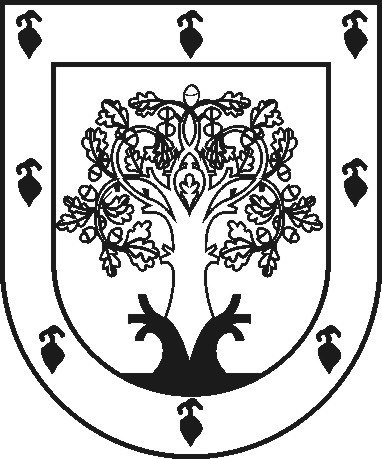 ЧУВАШСКАЯ РЕСПУБЛИКАÇĚРПӲМУНИЦИПАЛЛĂ ОКРУГĔНАДМИНИСТРАЦИЙĚЙЫШĂНУ2023ç. ака уйӑхĕн 11-мӗшӗ 435 №Çěрпÿ хулиАДМИНИСТРАЦИЯ ЦИВИЛЬСКОГО МУНИЦИПАЛЬНОГО ОКРУГАПОСТАНОВЛЕНИЕ   11 апреля 2023г. № 435  город ЦивильскУчредитель:Место нахожденияБанковские реквизитыИННБИКр/сл/сУчреждение:Место нахожденияБанковские реквизитыИННБИКр/сл/с________________________(наименование должности)________________________(Ф.И.О.)________________________(подпись)М.П.________________________(наименование должности)________________________(Ф.И.О.)________________________(подпись)М.П.Дата перечисленияСумма, рублейИтого:N п/пНаименование показателяПлановое значение показателяСрок, на который запланировано достижение показателяОстаток субсидии на начало года, руб.Поступило средств, руб.Наименование организаций, с которыми заключены договоры на выполнение работ, оказание услугПредмет договораРеквизиты заключенных договоровОбъем фактически выполненных работ, оказанных услугФактически оплачено, руб.Остаток субсидии на конец года, руб.N п/пНаименование показателяПлановое значение показателяДостигнутое значение показателя по состоянию на отчетную датуПроцент выполнения планаПричина отклоненияУчредитель:Место нахожденияБанковские реквизитыИННБИКр/сл/сУчреждение:Место нахожденияБанковские реквизитыИННБИКр/сл/с________________________(наименование должности)________________________(Ф.И.О.)________________________(подпись)М.П.________________________(наименование должности)________________________(Ф.И.О.)________________________(подпись)М.П.Учредитель:Место нахожденияБанковские реквизитыИННБИКр/сл/сУчреждение:Место нахожденияБанковские реквизитыИННБИКр/сл/с________________________(наименование должности)________________________(Ф.И.О.)________________________(подпись)М.П.________________________(наименование должности)________________________(Ф.И.О.)________________________(подпись)М.П.